01-03Conteúdo: Noção de força, noção de espaço e coordenação motoraObjetivo: Desenvolver a força de maneiras diferentesAtividade: Demarcar no chão duas linhas retas de 1 metro e meio uma na frente da outra com uma distância de 50 cm entre elas, as crianças deveram ficar 3 metros de distância das linhas, a atividade deverá ser realizada em dupla e com pontuação, cada criança deverá ter uma bolinha feita de meia ou de papel, uma de cada vez deverá lançar a bolinha rolando no chão tentando fazer com que a bolinha fique entre as linhas, se a bolinha ficar fora não conta ponto, se fica dentro conta 1 ponto em cada jogada. 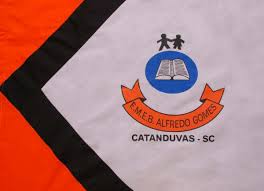 ESCOLA MUNICIPAL DE EDUCAÇÃO BÁSICA ALFREDO GOMES.DIRETORA: IVÂNIA NORAASSESSORA PEDAGÓGICA: SIMONE ANDRÉA CARL.ASSESSORA TÉCNICA ADM.: TANIA N. DE ÁVILA.PROFESSORA: BRUNA MAGNABOSCODISCIPLINA: EDUCAÇÃO FÍSICACATANDUVAS – SCANO 2021  - TURMA 3 ANOS VESPERTINO E MATUTINO